Анализ  выполнения  Всероссийской проверочной работы (ВПР)  по обществознанию в  8-х  кл.в образовательных организациях Ненецкого автономного округа( 15 марта  2021 )Всероссийская проверочная работа по обществознанию в 8 классах была проведена в соответствии с приказом Федеральной службы по надзору в сфере образования и науки от 11.02.2021 №119 «О проведения Федеральной службой по надзору в сфере образования  и науки мониторинга качества подготовки обучающихся  общеобразовательных организаций  в форме  всероссийских проверочных работ в 2021 году», распоряжением  Департамента образования, культуры  и спорта Ненецкого автономного округа от 15 февраля  2021 № 113-р «О проведении Всероссийских проверочных работ  в организациях Ненецкого автономного округа в 2021 году».  Общая характеристика  ВПР: Образцы и описание проверочных работ  были  опубликованы на официальном сайте ВПР 2021 - ФИОКО.  В описание  контрольно- измерительных материалов для проведения в 2021 году проверочной работы по обществознанию включены следующие элементы: назначение ВПР, документы, определяющие содержание проверочной работы, подходы  к  отбору  содержания, разработке структуры варианта проверочной работы, структура варианта, кодификаторы проверяемых элементов содержания  и требований к уровню подготовки, типы заданий, сценарии выполнения заданий, распределение заданий по уровню сложности, система оценивания. Назначение   ВПР по обществознанию: -  оценить уровень общеобразовательной подготовки обучающихся 8 кл., - осуществить диагностику достижения предметных и метапредметных результатов обучения, в том числе овладение межпредметными понятиями и способность использования универсальных учебных действий (УУД) в учебной, познавательной и социальной практике;Результаты ВПР в совокупности  с имеющейся  информацией , отражающей  индивидуальные траектории  обучающихся,   могут быть использованы  образовательными организациями  для оценки личностных результатов обучения.     Всероссийские проверочные работы основаны на системно-  деятельностном, компетентностном и уровневом подходах. В рамках ВПР оцениваются:- предметные результаты;- метапредметные результаты. Предусмотрена оценка сформированности следующих УУД:-  Регулятивные универсальные учебные действия: целеполагание, планирование, контроль и коррекция, саморегуляция.- Общеучебные универсальные учебные действия: поиск и выделение необходимой информации; преобразование информации из одной формы в другую; структурирование знаний; выбор наиболее эффективных способов решения задач в зависимости от конкретных условий; рефлексия способов и условий действия; контроль и оценка процесса и результатов деятельности; смысловое чтение как осмысление цели чтения и выбор вида чтения в зависимости от цели; определение основной и второстепенной информации; моделирование, преобразование модели. -  Логические универсальные действия: анализ объектов в целях выделения признаков; синтез, в том числе самостоятельное достраивание с восполнением недостающих компонентов; выбор оснований и критериев для сравнения; подведение под понятие; выведение следствий; установление причинно-следственных связей; построение логической цепи рассуждений; доказательство. -  Коммуникативные универсальные учебные действия: умение с достаточной полнотой и точностью выражать свои мысли в соответствии с задачами и условиями коммуникации, осознанное и произвольное построение речевого высказывания в письменной форме; владение монологической и диалогической формами речи в соответствии с грамматическими и синтаксическими нормами родного языка.   КИМ направлены на выявление следующих личностных результатов (личностных УУД) освоения основной образовательной программы: − воспитание российской гражданской идентичности: патриотизма, уважения к Отечеству; усвоение гуманистических, демократических и традиционных ценностей многонационального российского общества; − освоение социальных норм, ролей и форм социальной жизни в группах и сообществах в пределах возрастных компетенций; − формирование нравственных чувств и нравственного поведения, осознанного и ответственного отношения к собственным поступкам; − осознание значения семьи в жизни человека и общества, принятие ценности семейной жизни. Посредством диагностики у школьников выявляются: понимание основных принципов жизни общества; опыт применения полученных знаний и умений для решения типичных задач в области социальных отношений,   адекватных возрасту обучающихся; освоение приемов работы с социально значимой информацией; развитие способностей делать необходимые выводы и давать обоснованные оценки социальным событиям и процессам, развитие социального кругозора.   Структура варианта проверочной работы ВПР 2021 по обществознанию 8 классРабота состоит из 10 заданий, из которых 4 задания предполагают краткий ответ в виде комбинации цифр ИЛИ слова (словосочетания); 6 заданий – развернутый ответ.Задания в совокупности охватывают различные аспекты содержания базовых социальных ролей (гражданина, потребителя, труженика (работника), члена семьи), а также основы межличностных отношений и особенности поведения человека в современной информационной среде.Задание 1 нацелено на проверку умения анализировать и оценивать собственную деятельность и ее результаты. Задание предполагает систему вопросов об одном из видов деятельности в духовной и экономической сферах жизни с опорой на личный социальный опыт обучающегося. Задание 2 и 6 предполагают выбор и запись нескольких правильных ответов из предложенного перечня ответов. Задание 2 проверяет умение характеризовать понятия; задание 6 – умение применять обществоведческие знания в процессе решения типичных задач. Задание 3 построено на основе графического представления статистической информации. Оно нацелено на проверку умения осуществлять поиск социальной информации, представленной в различных знаковых системах (диаграмма) и состоит из двух частей. В первой части обучающемуся требуется проанализировать предложенную информацию, сформулировать одно существенное различие в позициях групп опрошенных и высказать предположение о том, чем объясняется это различие.Во второй части задания нужно дать собственный ответ на поставленный в ходе социологического исследования вопрос. Задание 4 предполагает установление соответствия между существенными чертами и признаками изученных социальных явлений и обществоведческими терминами и понятиями. Оно проверяет умение обучающихся классифицировать объекты, самостоятельно выбирать основания и критерии для классификации. Задание 5 направлено на анализ социальной ситуации, описанной в форме цитаты известного писателя, ученого, общественного деятеля и т.п. Задание включает в себя систему вопросов, проверяющих знание/понимание социальных свойств человека, особенностей его взаимодействия с другими людьми, а также умение объяснять элементарные взаимосвязи изученных социальных объектов. Обучающийся должен сначала объяснить значения отдельных слов, словосочетаний, а затем – смысл всего высказывания. Задание 7 предполагают анализ визуального изображения социальных объектов, социальных ситуаций. Обучающийся должен осуществить поиск социальной информации, представленной в различных знаковых системах (фотоизображение) и выполнить задания, связанные с тремя соответствующими фотографиями. Задания – задачи 8 и 9 требуют: анализа представленной информации. При выполнении этого задания проверяется умение применять обществоведческие знания в процессе решения типичных задач в области социальных отношений, адекватных возрасту обучающихся. Задание 10 направлено на проверку умения осознанно и произвольно строить речевое высказывание в письменной форме на заданную тему с использованием шести предложенных понятий.Оценивание заданий:Задания 2, 4, 6 и 9 оцениваются 1 баллом. Задание считается выполненным верно, если ответ записан в той форме, которая указана в инструкции по выполнению задания.Выполнение каждого из заданий 1, 3, 5, 7, 8, 10 оценивается в зависимости от полноты и правильности ответа в соответствии с критериями оценивания.Полный правильный ответ на задание 8 оценивается 2 баллами; заданий 5 и 7 – 3 баллами; заданий 1 и 3 – 4 баллами, задание 10 – 5 баллами.Максимальный балл за выполнение работы – 25.На выполнение ВПР отводилось 45 минут. Статистика по отметкам В 8 кл. ВПР по обществознанию проводилась по решению образовательной организации. В Ненецком автономном округе в выполнении такой работы приняли участие 68 школьников из 6 образовательных организаций  (4 образовательных организаций Заполярного района и 2 образовательных организации в г.Нарьян- Маре).Статистика по школам выведена в таблице.Отметка «5» получена в школе ГБОУ НАО « СШ  №1». В целом по  количеству  отметка «2»  в процентом отношении по НАО превышает показатель по РФ ( 47% и 13,92% соответственно). Преобладающая отметка по НАО- «3» ( 48%, По РФ- 46%).Качество  знаний по НАО существенно ниже, чем показатель по РФ.  Статистика по заданиямЗадание 1 Приобретение теоретических знаний и опыта применения полученных знаний и умений для определения собственной активной позиции в общественной жизни, для решения типичных задач в области социальных отношений, адекватных возрасту обучающихся, межличностных отношений, включая отношения между людьми различных национальностей и вероисповеданий, возрастов и социальных групп; развитие социального кругозора и формирование познавательного интереса к изучению общественных дисциплин. В модельных и реальных ситуациях выделять сущностные характеристики и основные виды деятельности людей, объяснять роль мотивов в деятельности человека. Выполнять несложные практические задания по анализу ситуаций, связанных с различными способами разрешения межличностных конфликтов; выражать собственное отношение к различным способам разрешения межличностных конфликтов.  Процент выполнения данного типа задания  ниже, чем по всей выборке (задание 1 – 57,35% по НАО  и 59,79% вся выборка.Задание 2 Приобретение теоретических знаний и опыта применения полученных знаний и умений для определения собственной активной позиции в общественной жизни, для решения типичных задач в области социальных отношений, адекватных возрасту обучающихся, межличностных отношений, включая отношения между людьми различных национальностей и вероисповеданий, возрастов и социальных групп, развитие социального кругозора и формирование познавательного интереса к изучению общественных дисциплин. Использовать знания о биологическом и социальном в человеке для характеристики его природы; характеризовать и иллюстрировать конкретными примерами группы потребностей человека; приводить примеры основных видов деятельности человека; различать экономические, социальные, политические, культурные явления и процессы общественной жизни.  Процент выполнения данного типа задания  ниже, чем по всей выборке (задание 2 – 17,65% по НАО  и 69,19% вся выборка. Задание 3 Освоение приемов работы с социально значимой информацией, ее осмысление; развитие способностей обучающихся делать необходимые выводы и давать обоснованные оценки социальным событиям и процессам; развитие социального кругозора и формирование познавательного интереса к изучению общественных дисциплин.  Находить, извлекать и осмысливать информацию различного характера, полученную из доступных источников (фотоизображений),  систематизировать, анализировать полученные данные; применять полученную информацию для соотнесения собственного поведения и поступков других людей с нормами поведения, установленными законом.  Процент выполнения данного типа задания  ниже, чем по всей выборке (задание 3 – 52,21% по НАО  и 59,62% вся выборка.Задание 4 Приобретение теоретических знаний и опыта применения полученных знаний и умений для определения собственной активной позиции в общественной жизни, для решения типичных задач в области социальных отношений, адекватных возрасту обучающихся, межличностных отношений, включая отношения между людьми различных национальностей и вероисповеданий, возрастов и социальных групп; развитие социального кругозора и формирование познавательного интереса к изучению общественных дисциплин. Использовать знания о биологическом и социальном в человеке для характеристики его природы; характеризовать и иллюстрировать конкретными примерами группы потребностей человека; приводить примеры основных видов деятельности человека; различать экономические, социальные, политические, культурные явления и процессы общественной жизни.  Процент выполнения данного типа задания  ниже, чем по всей выборке (задание 3 – 42,56% по НАО  и 77,86% вся выборка.Задание 5  Понимание основных принципов жизни общества, основ современных научных теорий общественного развития; формирование основ правосознания для соотнесения собственного поведения и поступков других людей с нравственными ценностями и нормами поведения, установленными законодательством Российской Федерации, убежденности в необходимости защищать правопорядок правовыми способами и средствами, умений реализовывать основные социальные роли в пределах своей дееспособности; развитие социального кругозора и формирование познавательного интереса к изучению общественных дисциплин. Использовать знания о биологическом и социальном в человеке для характеристики его природы; характеризовать и иллюстрировать конкретными примерами группы потребностей человека; приводить примеры основных видов деятельности человека; различать экономические, социальные, политические, культурные явления и процессы общественной жизни. 
Наблюдать и характеризовать явления и события, происходящие в различных сферах общественной жизни Задание состояло из двух частей, результат выполнения по НАО  низкий. Задание 6 предполагают выбор и запись нескольких правильных ответов из предложенного перечня ответов, умение применять обществоведческие знания в процессе решения типичных задач, выполнение  этого типа заданий-  тоже ниже уровня РФ.Задание 7 предполагают анализ визуального изображения социальных объектов, социальных ситуаций. Обучающийся должен осуществить поиск социальной информации, представленной в различных знаковых системах (фотоизображение) и выполнить задания, связанные с соответствующей фотографией. Соотношение в процентах:  по НАО  32%, вся выборка- 61%. Задание – задача 8 требует: анализа представленной информации. При выполнении этого задания проверяется умение применять обществоведческие знания в процессе решения типичных задач в области социальных отношений, адекватных возрасту обучающихся.по НАО  57%, вся выборка- 62%.Задание 9  определение уровня образования по заданной ситуации по НАО ниже, чем по показателям РФЗадание 10 направлено на проверку умения осознанно и произвольно строить речевое высказывание в письменной форме на заданную тему с использованием семи предложенных понятий ( В   этом задании процент выполнения по НАО тоже отличается  от показателя РФ – ниже по всем трем частям.В целом можно сделать вывод о том, что  учителям обществознания  надо проработать  результаты по своим классам,  организовать  работу по достижению планируемых результатов в соответствии с требованиями  ООП ООО по всем блокам заданий, в которых проверялись эти  требования в соответствии с ФГОС  ООО.  Выполнение заданий по школам представлено в отдельной  таблице.Отметка по пятибалльной шкалеПервичные баллы20–10311–16417–21522–25Максимальный первичный балл: 25Максимальный первичный балл: 25Максимальный первичный балл: 25Максимальный первичный балл: 25Максимальный первичный балл: 25Максимальный первичный балл: 25Максимальный первичный балл: 25Максимальный первичный балл: 25Максимальный первичный балл: 25Максимальный первичный балл: 25ООООООООКол-во уч.Распределение групп баллов в %Распределение групп баллов в %Распределение групп баллов в %Распределение групп баллов в %ООООООООКол-во уч.2345Вся выборкаВся выборкаВся выборкаВся выборка40499413,9246,6230,538,93Ненецкий авт. округНенецкий авт. округНенецкий авт. округ68474821Муниципальный район Заполярный районМуниципальный район Заполярный район33544500(sch833023) ГБОУ НАО "ОШ п. Амдерма"32100(sch836002) ГБОУ НАО "ОШ с. Коткино32100(sch8380007) ГБОУ НАО "ОШ п. Хорей-Вер"86200(sch80074) ГБОУ НАО "СШ п. Искателей"1981100город Нарьян-Маргород Нарьян-Мар354051,425,72,8(sch833001) ГБОУ НАО "СШ № 1"2071111(sch833003) ГБОУ НАО "СШ № 4"157710Статистика по отметкамСтатистика по отметкамСтатистика по отметкамСтатистика по отметкамСтатистика по отметкамСтатистика по отметкамСтатистика по отметкамСтатистика по отметкамСтатистика по отметкамМаксимальный первичный балл: 25Максимальный первичный балл: 25Максимальный первичный балл: 25Максимальный первичный балл: 25Максимальный первичный балл: 25Максимальный первичный балл: 25Максимальный первичный балл: 25Максимальный первичный балл: 25Максимальный первичный балл: 25РегионРегионКол-во уч.Распределение групп баллов в %Распределение групп баллов в %Распределение групп баллов в %Распределение групп баллов в %Распределение групп баллов в %РегионРегионКол-во уч.23455Вся выборкаВся выборка40499414.945.732.232.27.2Ненецкий авт. округ684748221Общая гистограмма отметокОбщая гистограмма отметокОбщая гистограмма отметокОбщая гистограмма отметокОбщая гистограмма отметокОбщая гистограмма отметокОбщая гистограмма отметокОбщая гистограмма отметокОбщая гистограмма отметок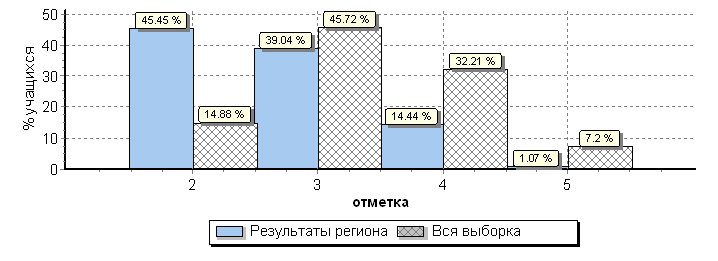 ООООООООООООООООКол-во уч.Кол-во уч.Кол-во уч.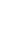 1112223333444555666777888999101010ООООООООООООООООКол-во уч.Кол-во уч.Кол-во уч.Макс
баллМакс
баллМакс
балл4441114444111333111333222111555Вся выборкаВся выборкаВся выборкаВся выборкаВся выборкаВся выборка404 994404 994404 994Ненецкий авт. округНенецкий авт. округНенецкий авт. округНенецкий авт. округ686868Муниципальный район Заполярный районМуниципальный район Заполярный районМуниципальный район Заполярный районМуниципальный район Заполярный район333333ГБОУ НАО "ОШ п. Амдерма"ГБОУ НАО "ОШ п. Амдерма"ГБОУ НАО "ОШ п. Амдерма"33375757533333366666666333333111333333222222333333333333202020ГБОУ НАО "ОШ с. Коткино"ГБОУ НАО "ОШ с. Коткино"ГБОУ НАО "ОШ с. Коткино"33358585833333358585858333333111333333555555838383333333404040ГБОУ НАО «ОШ п.Хорей-Вер»ГБОУ НАО «ОШ п.Хорей-Вер»ГБОУ НАО «ОШ п.Хорей-Вер»888282828121212757575751212123333331212123737373131311212122,52,52,5ГБОУ НАО «СШ п.Искателей»ГБОУ НАО «СШ п.Искателей»ГБОУ НАО «СШ п.Искателей»19191956565655561616161555424242555353535575757555181818ООООООООООООКол-во уч.Кол-во уч.Кол-во уч.ООООООООООООКол-во уч.Кол-во уч.Кол-во уч.Макс
баллМакс
баллМакс
балл4441114444111333111333222111555город Нарьян-Маргород Нарьян-Маргород Нарьян-Маргород Нарьян-Маргород Нарьян-Мар353535ГБОУ НАО "СШ № 1"ГБОУ НАО "СШ № 1"ГБОУ НАО "СШ № 1"ГБОУ НАО "СШ № 1"20202072727255563636363555484848555363636656565555212121ГБОУ НАО "СШ № 4"ГБОУ НАО "СШ № 4"ГБОУ НАО "СШ № 4"ГБОУ НАО "СШ № 4"15151520202066656565656666353535666202020606060666171717